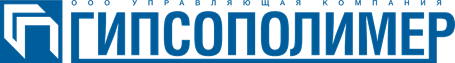 Пол Горизонт, цементный.Смесь сухая напольная на цементном вяжущем.ГОСТ 31358-2019Область примененияПредназначен для выравнивания ручным способом различных оснований из бетона, железобетона, цементно-песчаного пола и изготовления прочной и ровной стяжки от 10 до 50 мм. Для последующей укладки напольных декоративных покрытий (ламинат, линолеум, паркет, керамическая плитка, натуральный и искусственный камень, керамогранит), нанесения финишных наливных ровнителей, а также для устройства пола с уклоном поверхности. Используется при внутренней отделке и наружной помещений с нормальной и повышенной влажностью, в жилых и административных зданиях, включая детские и медицинские учреждения.Основные свойства- высокопрочный;- удобоукладываемый;- экономичный расход;- экологически безопасный;Технические характеристикиВнимание! Несоблюдение требований по подготовке поверхности и приготовления раствора, использование загрязненных инструментов и приспособлений, воды, в которой мыли инструмент- сокращает сроки схватывания готового раствора и время выполнения работ по обработке поверхности. После завершения работы промыть инструменты и приспособления в чистой воде.Подготовка поверхности«Возраст» цементно-песчаного, бетонного оснований должен составлять не менее 28 суток. Основание для нанесения должно быть прочным, сухим, очищенным от пыли, грязи, масляных пятен, отслаивающихся фрагментов и прочих веществ, ослабляющих адгезионные качества материала, не должно подвергаться деформации или усадке. Большие неровности, отверстия, трещины и стыки необходимо за сутки до выполнения работ заполнить с помощью раствора. При необходимости установить маячки с учетом рекомендаций по толщине нанесения раствора и неровности основания. Максимальное расстояние между маячками не должно превышать 2-х метров. Температура основания и помещения при нанесении и последующие 3 дня должна составлять от +5 до +30°С. Произвести обработку поверхности грунтовочными составами в зависимости от типа основания и его впитывающей способности.Приготовление раствораВ емкость с чистой водой комнатной температуры при непрерывном перемешивании засыпать смесь в соотношении 0,19-0,22 на 1 кг (4,75 – 5,5 л на мешок 25 кг). Перемешивание производиться в течение 5-7 минут с помощью строительного миксера. Далее выдержать паузу около 5 минут и повторно перемешать смесь. Готовый раствор рекомендуется использовать в течение 30 минут при периодическом перемешивании.Внимание! В процессе приготовления раствора не допускается передозировка воды, а также добавление сухой смеси или воды в готовый раствор. Это приводит к снижению показателя прочности готовой стяжки и возникновению трещин на поверхности.ПрименениеПри выполнении работ и в течение трех суток после нанесения должны быть обеспечены условия, исключающие воздействие неблагоприятных факторов: сквозняк, высокая или низкая температура воздуха, воздействие прямых солнечных лучей и воды на отделочную поверхность. Приготовленный раствор нанести на основание и распределить по площади с помощью правила по ранее установленным маячкам. Выравнивание основания рекомендуется производить в один слой. При устройстве пола с уклоном необходимо соблюдать требования по толщине нанесения раствора. Для окончательного заглаживания использовать металлический шпатель и пластиковую терку.При выравнивании больших площадей (более 30 м²) необходимо предусмотреть деформационные швы на расстоянии от 3 до 6 метров друг от друга, в продольном и поперечном направлениях. Если до устройства стяжки в основании уже имелись деформационные швы, их следует повторить в выравнивающем слое. После завершения процессов усадки швы необходимо заполнить.Монтаж плитки – не ранее через 2 недели, укладка напольных декоративных покрытий- через 4 недели, после полного высыхания поверхности.Срок хранения и транспортировкаГарантийный срок хранения в заводской невскрытой упаковке, на поддонах – не более 12 месяцев со дня изготовления. Дата, время изготовления и № партии указаны на упаковке.ФасовкаМногослойные бумажные пакеты массой 25 кг.Манипуляционные знаки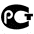 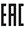 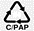 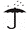 Меры предосторожностиПри работе со смесью используйте средства индивидуальной защиты, предохраняющие от попадания смеси в глаза и дыхательные пути. Сухую смесь хранить в местах, недоступных для детей.Требования безопасности и охраны окружающей среды.Смесь не выделяет в окружающую среду вредные химические вещества и относится к первому классу по удельной эффективной активности радионуклидов.Утилизация отходовВ процессе работ образуются твердые отходы (упаковка и затвердевшие остатки раствора).Затвердевшие остатки раствора подлежат передаче региональному оператору по обращению с ТКО.Использованную упаковку возможно утилизировать в соответствии с указанным буквенным обозначением материала, из которого она изготовлена.Внимание! Категорически запрещается сливать раствор и высыпать сухую смесь в канализационные сети общего пользования.ЦветсерыйТолщина нанесенияот 10 до 50 ммРасход воды на 1 кг сухой смеси0,19-0,22 лРасход сухой смеси при толщине слоя 10 ммот 15 кг/м²Время использования затворенной смесиоколо 30 минутВодоудерживающая способность≥95%Прочность при сжатии ≥ 20 МПаПрочность сцепления с бетонным основанием / адгезия ≥ 0,6 МПаДостижение марочной прочностичерез 28 сутокВозможность пешего хождениячерез 24 часаТемпература основания (при нанесении)от +5 до +30°СИЗГОТОВИТЕЛЬ: ООО «Прикамская гипсовая компания» Адрес: 614033, Пермский край, г. Пермь, ул. Василия Васильева, 1ЕДИНЫЙ ТЕЛЕФОН: 8 800 707 00 10При сомнении в выборе материала и возможности его конкретного применения, рекомендуем проконсультироваться со специалистом компании изготовителя. Приведенная выше информация основана на лабораторных испытаниях и практическом опыте. Мы, как производитель, не имеем возможности контролировать соблюдение инструкции по применению и те многочисленные факторы, которые могут повлиять на качество выполняемых Вами работ. Мы не несем ответственности за ущерб, возникший в связи с несоблюдением требований настоящей Технической спецификации и применением потребителем продукции не по назначению.Данные, приведенные в технических характеристиках, были получены путем измерения в стандартных условиях, при температуре 20±2°С и относительной влажности 60±5%.